Sheth T. J. Education Society’sSheth N. K. T. T. College of Commerce and Sheth J. T. T. College of Arts, ThaneClean and Green Campus Initiative - Terrace Gardening 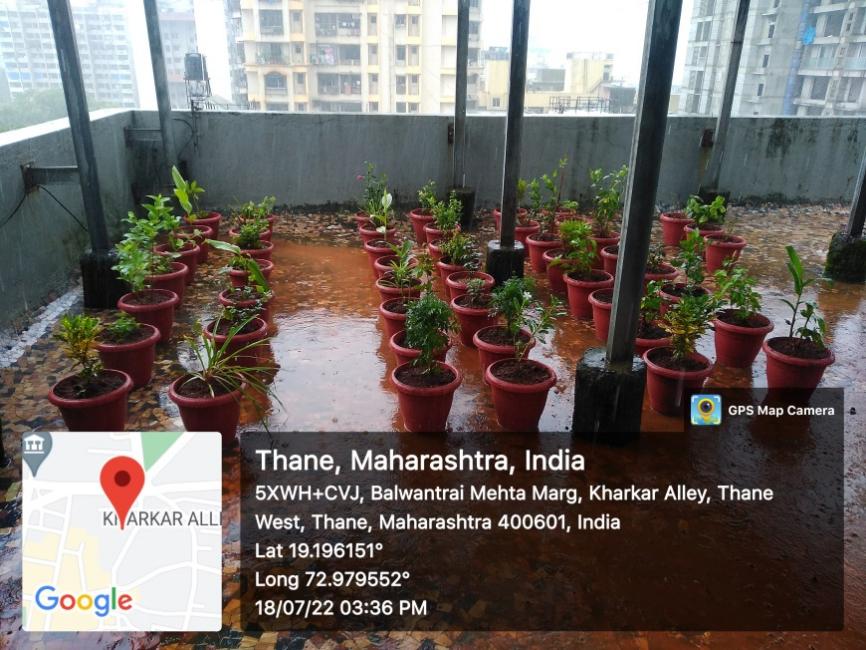 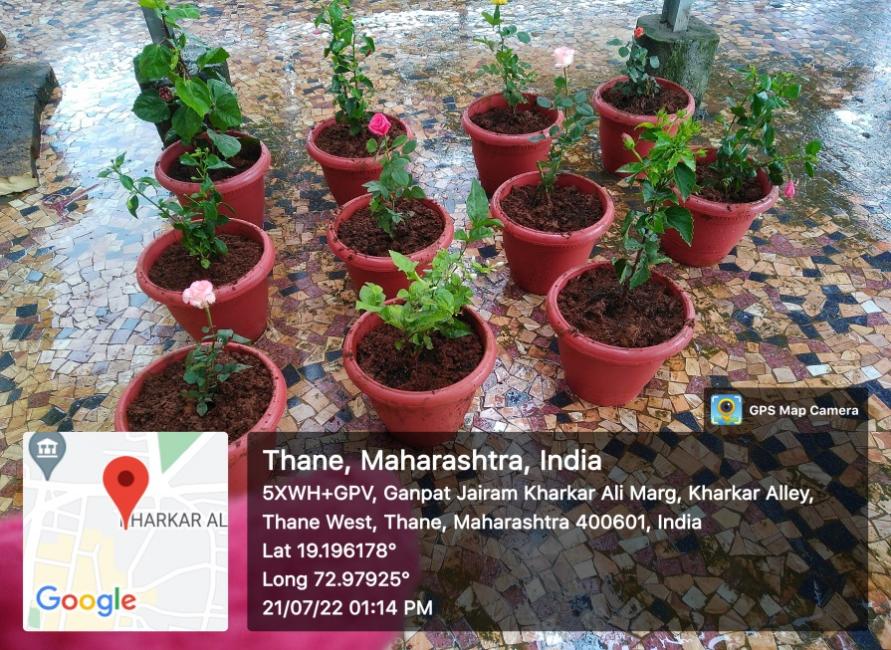 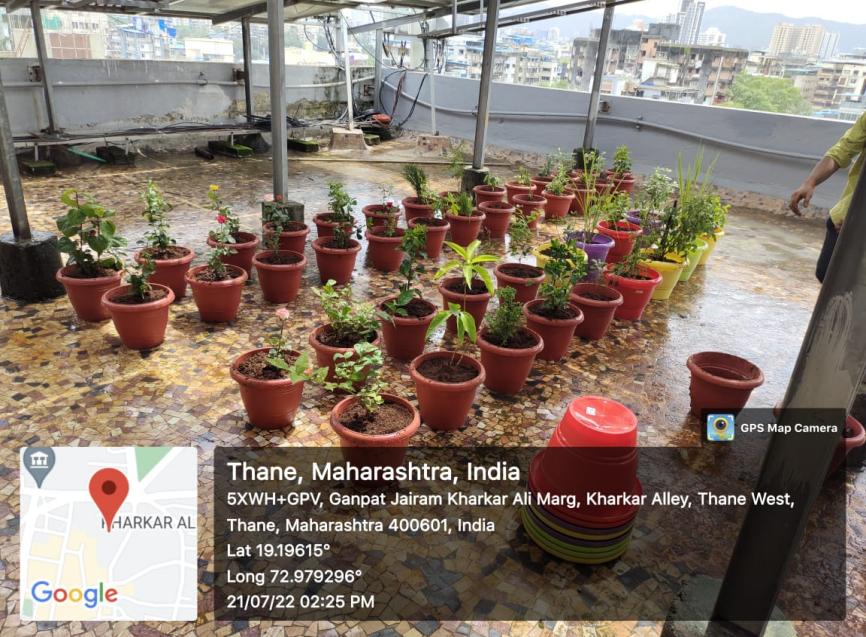 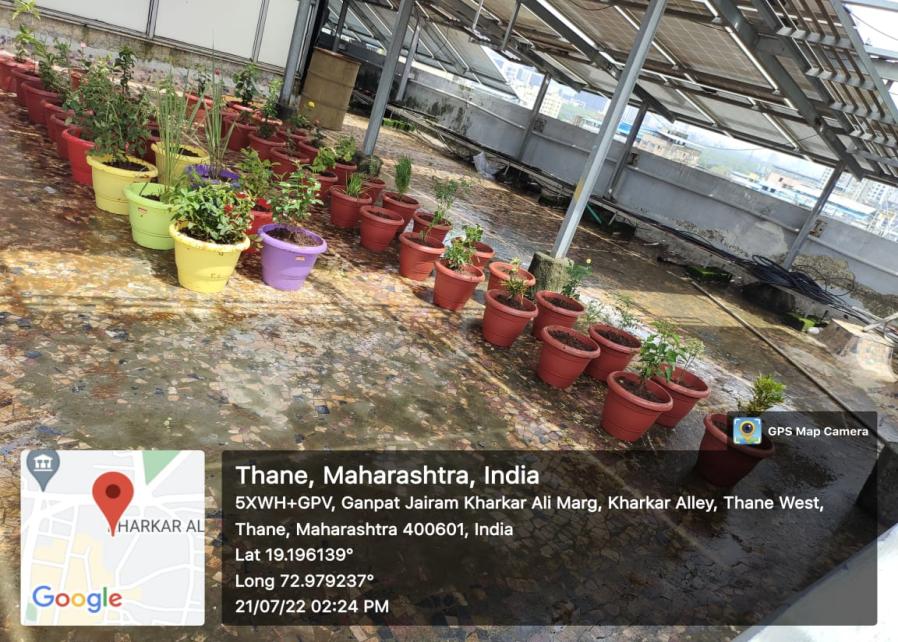 